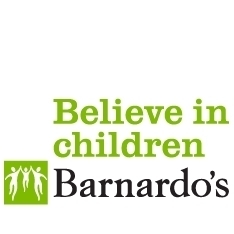 Vyloučení ze školy v AngliiVyloučení je disciplinární zákrok, který může ředitel nebo škola použít k řešení incidentů spojených s velmi špatným chováním. Školy ba měli mít zásady chování, v nichž by byly vysvětleny okolnosti, při kterých by mohlo dojít k vyloučení, např .:závažné porušení školních předpisů chování (včetně šikany)pokud by to, že by žák musel zůstat ve škole, závažně ohrozilo vzdělávání nebo blaho buď daného žáka, nebo jiných ve školeopakované selhání v následování akademických instrukcíDěti by neměly být vyloučeny z následujících důvodů:menší porušení školních předpisů a pravidel, jako např. pokud si žák nevypracuje domácí úkoly, nebo pokud si nepřinese peníze na pokrytí nákladů na obědyslabá akademická výkonnostpozdní příchody do školy, nebo záškoláctvítěhotenstvíporušování předpisů týkajících se školní uniformy, nebo předpisů týkajících se vzhledu žáků, včetně šperků, piercingu a účesů (s výjimkou těch případů, kdy by se to opakovalo a pokud by žák tato pravidla otevřeně porušoval).chování rodičů, např. odmítání nebo neschopnost dostavit se na setkánínebona jejich vlastní ochranu před šikanou tím, že by byl žák poslán domůTypy vyloučeníExistují pouze dva typy vyloučení, které jsou zákonem oprávněné: trvalé vyloučení a vyloučení na určitou dobu. Žáka může vyloučit pouze ředitel školy (nebo případně učitel, který má na starosti diagnostický ústav "Pupil referral unit - PRU" pro žáky vyloučené z běžné školy, nebo ředitel akademie).Znamená to, že podle zákona je dítě ve škole buď na plný úvazek, nebo je vyloučeno ze školy. Podle zákona mohou být děti vyloučeny ze školy na určitou dobu (na určitý počet dnů) nebo mohou být vyloučeny na trvale (kde není možné vrátit se do dané školy, aniž by byl rodič, nebo žák schopen zvrátit toto rozhodnutí o vyloučení pomocí odvolání).Jakékoliv vyloučení žáka, i kdyby to bylo jen na krátkou dobu, musí být formálně zaznamenáno.Vyloučení na určitou dobuVyloučení na určitou dobu znamená vyloučení na určitý počet dnů (maximálně 45 dnů za jeden školní rok). Škola stanoví přesný datu, kdy se může žák vrátit a žák nesmí přijít do školy dříve než v den, který mu stanoví škola. V případech pokud jde o jednotlivé vyloučení delší než 15 dnů, tak musí místní úřad školství spolu se školou naplánovat poskytnutí alternativního vzdělávání během této doby vyloučení. Na krátkodobé vyloučení po dobu delší než pět dnů, musí správní rada školy (nebo místní úřad školství s ohledem na žáky vyloučené z diagnostického ústavu "PRU - pupil referral unit") zajistit vhodné vzdělávání pro všechny školopinné žáky (např.; domácí vyučování, diagnostický ústav PRU nebo studium přes internet). Toto vyučování musí být zahájeno nejpozději do šesti dnů od vyloučení ze školy.Trvalé vyloučení ze školyTrvalé vyloučení ze školy znamená, že žák bude vyřazen ze školního registru. V takových případech trvalého vyloučení musí místní úřad školství zajistit vhodné alternativní vzdělávání pro daného žáka školního věku, které musí být zahájeny nejpozději do šesti dnů od vyloučení ze školy.Neformální anebo neoficiální vyloučení ze školy'Neformální' nebo 'neoficiální' vyloučení ze školy, jako například posílání žáků domů na uklidnění, je protizákonné bez ohledu na to, zda k takovému rozhodnutí došlo po dohodě s rodiči nebo s opatrovníky žáka. Mnohé děti a mládež se speciálními vzdělávacími potřebami a postižením jsou častokrát vyloučeny protizákonně. Může k tomu dojít například v takových případech, pokud by škola rodiče požádala, ať dítě nechají doma bez řádného oznámení o tom, že jde o vyloučení ze školy. Škola by to mohla rodičům předložit tak, že dělají rodičům laskavost tím, že dítě na určitou dobu vyřadí ze školy, aniž by to považovali za oficiální vyloučení. Častokrát to může být například dohoda o vyzvednutí dítěte ze školy už na oběd, nebo vynechávání určitých dnů, nebo chození do školy jen podle částečného rozvrhu.Plánovaný přesunŽák může být také přeložen na jinou školu v rámci 'plánovaného přesunu.' Toto řešení poskytne žákovi začít znovu / od začátku v nové škole a jde o alternativní řešení namísto vyloučení. Plánované přesuny musí být dohodnuty pouze se souhlasem všech zainteresovaných stran, včetně rodičů. Vyhrožování vyloučením ze školy, by se nemělo použít k ovlivnění rozhodnutí rodičů o tom, zda dítě ze školy přeložit nebo ne. Plánovaný přesun je obyčejně domluvený na počáteční zkušební období v nové škole. Děti zůstanou nadále zaregistrovány ve své původní škole a mohou se tam vrátit, pokud by plánovaný přesun selhal.Vyloučení žáků se speciálním vzdělávacím plánem zdravotní péče “EHCP”Ředitelé škol by se měli snažit vyhnout trvalému vyloučení jakéhokoliv žáka, který má speciální vzdělávací potřeby a vypracován vzdělávací plán zdravotní péče, nebo dětí, které jsou svěřeny do náhradní péče. Škola by měla aktivně spolupracovat s rodiči na podpoře chování dětí, které mají speciální vzdělávací potřeby. Pokud by měla škola obavy spojené s chováním, nebo s rizikem vyloučení žáka, který má speciální vzdělávací potřeby, nebo s vyloučením dítěte s vypracovaným speciálním vzdělávacím plánem, nebo dítěte v náhradní péči, tak by měly spolupracovat s druhými (včetně místního úřadu školství dle potřeby), zvážit jakou dodatečnou pomoc lze poskytnout, nebo jaké náhradní umístění by bylo zapotřebí. Mělo by to zahrnout ohodnocení vhodnosti opory a pomoci pro žáka se speciálními vzdělávacími potřebami. Pokud má žák vydáno potvrzení o jeho speciálních vzdělávacích potřebách nebo vypracován plán vzdělávání a zdravotní péče, tak školy by měly zvážit vyžádání včasnějšího výročního posudku nebo dočasného nouzového posudku. Dodatečně je také důležité, aby v případech, kdy má žák vydané potvrzení o speciálních vzdělávacích potřebách nebo vypracován plán vzdělávání a zdravotní péče, tak by měl místní úřad po konzultaci s rodiči zajistit, aby se pro dítě našlo vhodné umístění na plný úvazek.Jaký je postup na vyloučení žáka?Pokud se ředitel nebo odpovědný učitel rozhodne žáka vyloučit, tak je nutné okamžitě informovat rodiče nebo opatrovníky žáka, obvykle nejdříve telefonicky a následovně písemným oznámením bez jakéhokoliv opoždění. V tomto písemném oznámení musí být uvedeno:zda jde o trvalé vyloučenízda jde o dočasné vyloučení na určitou dobu s přesným termínem období vyloučenídůvod k vyloučeníprávo rodiče na předložení svého názoru a vyjádření se před správní radou školy a jak by bylo možné zapojit do tohoto procesu i žáka;s kým se zkontaktovat s ohledem na předložení takového vyjádřeníprávo nahlédnout do školních záznamů o dítěti na základě podání písemné žádostiplán navrhovaný školou, nebo diagnostickým ústavem "Pupil Referral Unit", podle kterého by měl žák pokračovat ve svém vzdělávání během prvních pěti dnů vyloučení včetně zadání a oznámkování zadaných úkolů. Rodiče jsou zodpovědní za to, aby žák tyto zadané úkoly vypracoval a aby byly odevzdány ve školeškolní dny (nebo den) od kterého bude žákovi poskytnuto vhodné alternativní vzdělávání.Povinnosti rodičůBěhem prvních pěti dnů doby vyloučení (ať už v případě dočasného nebo trvalého vyloučení), rodiče vyloučeného žáka, který je školního věku musí zajistit, aby se žák nezdržoval na veřejnosti v době vyučování. Zdržování se na veřejnosti během vyloučení je zakázáno a je možné pouze ve výjimečných situacích. Selhání při zajištění této podmínky je nepovoleným přestupkem, za který by mohli rodiče dostat udělenou pokutu ve výši £60.Podání odvolání správní radě školy Můžete si podat odvolání správní radě školy, pokud si myslíte, že bylo vyloučení nespravedlivé nebo pokud škola nenásledovala správný postup. Odvolací process v případech vyloučení ze školy je dost složitý a závisí na různých faktorech. Na této níže uvedené lince najdete více informací o tom, jakou roli sehrává správní rada školy při vyloučení dítěte.Podrobnější informace naleznete na: http://childlawadvice.org.uk/information-pages/school-exclusion/, nebo si vyhledejte právní poradnu týkající se dětí "Child Law Advice".Další užitečné informace najdete na IPSE: http://www.ipsea.org.uk/Předpisy a návody ministerstva školství najdete na:https://www.gov.uk/government/uploads/system/uploads/attachment_data/file/641418/20170831_Exclusion_Stat_guidance_Web_version.pdfPokud byste chtěli podrobnější informace nebo radu, tak se spojte s Barnardo’s SENDIASS:Telefon : 01274 513300Email: bradfordsendiass@barnardos.org.ukNapište nám na adresu:	Bradford SENDIASS		 			40–42 Listerhills Science Park					Campus Road  			Bradford		 			BD7 1HRNebo navštivte naši internetovou stránku, kde najdete více informací: www.barnardos.org.uk/bradfordsendiassOriginal textContribute a better translation